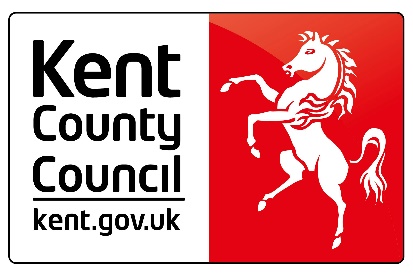  COUNTY COUNCILSOCIAL CARE, HEALTH AND WELLBEINGSERVICE USERS ADVICE NOTE  No10GALVANISED RAILSGalvanised rails are considered when: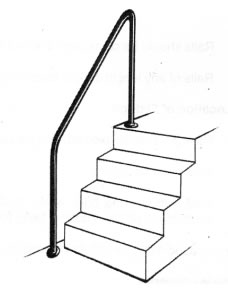 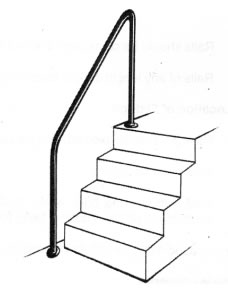 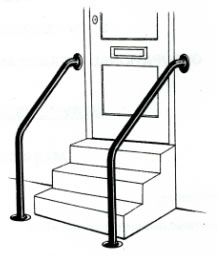 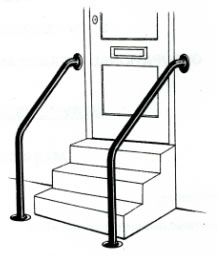 PositionIdentify the access location.Identify the most appropriate side for the rail.Rails should be continuous and not brokenRails of any length should have uprights every metre.
Location of FixingsRails are usually fixed into the wall and/or the groundBoth ends must be secure.Wall fixings – the brick work, plaster or pointing should be in a good enough condition to obtain a secure fixing for the flange.Ground fixings – should be concreted into the existing surface for stability.MeasurementsGalvanised rail measurements vary according to each individual’s circumstances and environment.The height should be to suit the user.  As an approximate guide the rail should be level with wrist joint when standing with their arms by their side.Choose the internal diameter of the galvanised rail required to ensure a comfortable grip. The galvanised rail should extend horizontally beyond the bottom and top step(s) – if possible by 300mmIf used in conjunction with an existing rail, the new rail should be the same height.Parallel rails should be sufficiently close to allow both hands to be used on the rails simultaneously.This advice note is designed to assist service users/carers who are planning installation of galvanised rails. Additional information may be found at 